LEMBAR PERSETUJUANLaporan hasil penelitian (Karya Tulis Ilmiah Studi Literatur)Nama			: Safira TaraninditaNIM			: P17110171017Telah diperiksa dan disetujui.Malang, 17 Juni 2020  Pembimbing,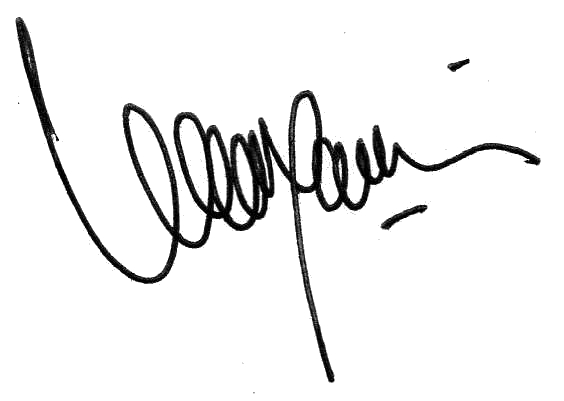 Hasan Aroni, SKM., MPHNIP. 196609081989031003  